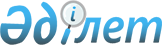 О внесении изменений в решение 29 сессии Осакаровского районного маслихата от 26 декабря 2017 года № 382 "О районном бюджете на 2018-2020 годы"
					
			С истёкшим сроком
			
			
		
					Решение 38 сессии Осакаровского районного маслихата Карагандинской области от 17 августа 2018 года № 492. Зарегистрировано Департаментом юстиции Карагандинской области 29 августа 2018 года № 4911. Прекращено действие в связи с истечением срока
      В соответствии с Бюджетным кодексом Республики Казахстан от 4 декабря 2008 года, Законом  Республики Казахстан 23 января 2001 года "О местном государственном управлении и самоуправлении в Республике Казахстан", районный маслихат РЕШИЛ:
      1. Внести в решение 29 сесии Осакаровского районного маслихата от 26 декабря 2017 года № 382 "О районном бюджете на 2018-2020 годы" (зарегистрировано в Реестре государственной регистрации нормативных правовых актов за № 4524, опубликовано в газете "Сельский труженик" от 20 января 2018 года № 3 (7591), Эталонном контрольном банке нормативных правовых актов Республики Казахстан в электронном виде 10 января 2018 года), следующие изменения:
      1) пункт 1 изложить в новой редакции:
      "1. Утвердить районный бюджет на 2018 - 2020 годы согласно приложениям 1, 2, 3, 4, 5, 6, 7 соответственно, в том числе на 2018 год в следующих объемах: 
      1) доходы – 6 499 431 тысяч тенге, в том числе по:
      налоговым поступлениям – 793 823 тысяч тенге;
      неналоговым поступлениям – 15 384 тысяч тенге;
      поступлениям от продажи основного капитала – 17 000 тысяч тенге;
      поступлениям трансфертов – 5 673 224 тысяч тенге;
      2) затраты – 6 593 530 тысяч тенге;
      3) чистое бюджетное кредитование – 85 433 тысяч тенге, в том числе:
      бюджетные кредиты – 115 460 тысяч тенге;
      погашение бюджетных кредитов – 30 027 тысяч тенге;
      4) сальдо по операциям с финансовыми активами – 0 тысяч тенге:
      приобретение финансовых активов – 0 тысяч тенге;
      поступления от продажи финансовых активов государства – 0 тысяч тенге;
      5) дефицит (профицит) бюджета – минус 179 532 тысяч тенге;
      6) финансирование дефицита (использование профицита) бюджета – 179 532 тысяч тенге, в том числе:
      поступление займов – 115 460 тысяч тенге; 
      погашение займов – 30 027 тысяч тенге;
      используемые остатки бюджетных средств – 94 099 тысяч тенге.";
      2) приложение 1, 4, 5 к указанному решению изложить в новой редакции согласно приложения 1, 2, 3 к настоящему решению.
      2. Настоящее решение вводится в действие с 1 января 2018 года. Районный бюджет на 2018 год Целевые трансферты и бюджетный кредит бюджету района на 2018 год Затраты по аппаратам акимов поселков, сел, сельских округов района на 2018 год
					© 2012. РГП на ПХВ «Институт законодательства и правовой информации Республики Казахстан» Министерства юстиции Республики Казахстан
				
      Председатель сессии,Секретарь районного маслихата 

К. Саккулаков
Приложение 1
к решению 38 сессии
Осакаровского районного маслихата
от "17" августа 2018 года № 492
Приложение 1к решению 29 сессииОсакаровского районного маслихатаот "26" декабря 2017 года № 382
Категория
Категория
Категория
Категория
Сумма, тысяч тенге
Класс
Класс
Класс
Сумма, тысяч тенге
Подкласс
Подкласс
Сумма, тысяч тенге
Наименование
Сумма, тысяч тенге
1
2
3
4
5
1.ДОХОДЫ
6 499 431
1
Налоговые поступления
793 823
01
Подоходный налог
189 719
2
Индивидуальный подоходный налог
189 719
03
Социальный налог
176 461
1
Социальный налог
176 461
04
Налоги на собственность
346 504
1
Налоги на имущество
272 883
3
Земельный налог
25 527
4
Налог на транспортные средства
35 682
5
Единый земельный налог
12 412
05
Внутренние налоги на товары, работы и услуги 
75 319
2
Акцизы 
4 246
3
Поступления за использование природных и других ресурсов 
48 600
4
Сборы за ведение предпринимательской и профессиональной деятельности
22 473
08
Обязательные платежи, взимаемые за совершение юридически значимых действий и (или) выдачу документов уполномоченными на то государственными органами или должностными лицами
5 820
1
Государственная пошлина 
5 820
2
Неналоговые поступления
15 384
01
Доходы от государственной собственности 
7 578
1
Поступления части чистого дохода государственных предприятий
28
5
Доходы от аренды имущества, находящегося в государственной собственности 
7 550
03
Поступления денег от проведения государственных закупок, организуемых государственными учреждениями, финансируемыми из государственного бюджета
1498
1
Поступления денег от проведения государственных закупок, организуемых государственными учреждениями, финансируемыми из государственного бюджета
1498
04
Штрафы, пени, санкции, взыскания, налагаемые государственными учреждениями, финансируемыми из государственного бюджета, а также содержащимися и финансируемыми из бюджета (сметы расходов) Национального Банка Республики Казахстан
171
1
Штрафы, пени, санкции, взыскания, налагаемые государственными учреждениями, финансируемыми из государственного бюджета, а также содержащимися и финансируемыми из бюджета (сметы расходов) Национального Банка Республики Казахстан, за исключением поступлений от организаций нефтяного сектора и в Фонд компенсации потерпевшим
171
06
Прочие неналоговые поступления
6137
1
Прочие неналоговые поступления
6137
3
Поступления от продажи основного капитала
17 000
01
Продажа государственного имущества, закрепленного за государственными учреждениями
1 000
1
Продажа государственного имущества, закрепленного за государственными учреждениями
1 000
03
Продажа земли и нематериальных активов
16 000
1
Продажа земли
16 000
4
Поступления трансфертов
5 673 224
02
Трансферты из вышестоящих органов государственного управления
5 673 224
2
Трансферты из областного бюджета
5 673 224
Функциональная группа
Функциональная группа
Функциональная группа
Функциональная группа
Функциональная группа
Сумма, тысяч тенге
Функциональная подгруппа
Функциональная подгруппа
Функциональная подгруппа
Функциональная подгруппа
Сумма, тысяч тенге
Администратор Бюджетных програм
Администратор Бюджетных програм
Администратор Бюджетных програм
Сумма, тысяч тенге
Программа
Программа
Сумма, тысяч тенге
Наименование
Сумма, тысяч тенге
ll. Затраты
6 593 530
01
Государственные услуги общего характера
755 496
1
Представительные, исполнительные и другие органы, выполняющие общие функции государственного управления
456 764
112
Аппарат маслихата района (города областного значения)
32 063
001
Услуги по обеспечению деятельности маслихата района (города областного значения)
23 263
003
Капитальные расходы государственного органа
8800
122
Аппарат акима района (города областного значения)
 192 288
001
Услуги по обеспечению деятельности акима района (города областного значения)
147 990
003
Капитальные расходы государственного органа
44 298
123
Аппарат акима района в городе, города районного значения, поселка, села, сельского округа 
232 413
001
Услуги по обеспечению деятельности акима района в городе, города районного значения, поселка, села, сельского округа
232 413
2
Финансовая деятельность
16 500
459
Отдел экономики и финансов района (города областного значения)
16 500
003
Проведение оценки имущества в целях налогообложения
1 287
010
Приватизация, управление коммунальным имуществом, постприватизационная деятельность и регулирование споров, связанных с этим
15 213
9
Прочие государственные услуги общего характера
282 232
458
Отдел жилищно-коммунального хозяйства, пассажирского транспорта и автомобильных дорог района (города областного значения)
221 006
001
Услуги по реализации государственной политики на местном уровне в области жилищно-коммунального хозяйства, пассажирского транспорта и автомобильных дорог
21 213
013
Капитальные расходы государственного органа
1 209
067
Капитальные расходы подведомственных государственных учреждений и организаций
16 584
113
Целевые текущие трансферты из местных бюджетов
182 000
459
Отдел экономики и финансов района (города областного значения)
49 522
001
Услуги по реализации государственной политики в области формирования и развития экономической политики, государственного планирования, исполнения бюджета и управления коммунальной собственностью района (города областного значения)
41 822
015
Капитальные расходы государственного органа
7700
494
Отдел предпринимательства и промышленности района (города областного значения)
11 704
001
Услуги по реализации государственной политики на местном уровне в области развития предпринимательства и промышленности
11 704
02
Оборона
14 839
1
Военные нужды
5 631
122
Аппарат акима района (города областного значения)
5 631
005
Мероприятия в рамках исполнения всеобщей воинской обязанности
5 631
2
Организация работы по чрезвычайным ситуациям
9208
122
Аппарат акима района (города областного значения)
9208
006
Предупреждение и ликвидация чрезвычайных ситуаций масштаба района (города областного значения)
6942
007
Мероприятия по профилактике и тушению степных пожаров районного (городского) масштаба, а также пожаров в населенных пунктах, в которых не созданы органы государственной противопожарной службы
2266
03
Общественный порядок, безопасность, правовая, судебная, уголовно-исполнительная деятельность
1 500
9
Прочие услуги в области общественного порядка и безопасности
1500
458
Отдел жилищно-коммунального хозяйства, пассажирского транспорта и автомобильных дорог района (города областного значения)
1 500
021
Обеспечение безопасности дорожного движения в населенных пунктах
1 500
04
Образование
3 429 550
1
Дошкольное воспитание и обучение
163 853
464
Отдел образования района (города областного значения)
163 853
009
Обеспечение деятельности организаций дошкольного воспитания и обучения
141 472
040
Реализация государственного образовательного заказа в дошкольных организациях образования
22 381
2
Начальное, основное среднее и общее среднее образование
2 782 866
123
Аппарат акима района в городе, города районного значения, поселка, села, сельского округа
6 694
005
Организация бесплатного подвоза учащихся до школы и обратно в сельской местности
6 694
464
Отдел образования района (города областного значения)
2 632 229
003
Общеобразовательное обучение 
2 541 986
006
Дополнительное образование для детей 
90243
465
Отдел физической культуры и спорта района (города областного значения)
143 943
017
Дополнительное образование для детей и юношества по спорту
143 943
9
Прочие услуги в области образования
482 831
464
Отдел образования района (города областного значения)
482 831
001
Услуги по реализации государственной политики на местном уровне в области образования 
10287
005
Приобретение и доставка учебников, учебно-методических комплексов для государственных учреждений образования района (города областного значения)
75100
015
Ежемесячные выплаты денежных средств опекунам (попечителям) на содержание ребенка-сироты (детей-сирот), и ребенка (детей), оставшегося без попечения родителей
28 562
029
Обследование психического здоровья детей и подростков и оказание психолого-медико-педагогической консультативной помощи населению
15 106
067
Капитальные расходы подведомственных государственных учреждений и организаций
176 903
068
Обеспечение повышения компьютерной грамотности населения
4 000
113
Целевые текущие трансферты из местных бюджетов
172 873
06
Социальная помощь и социальное обеспечение
317 407
1
Социальное обеспечение
37 970
451
Отдел занятости и социальных программ района (города областного значения)
28 818
005
Государственная адресная социальная помощь 
28 818
464
Отдел образования района (города областного значения)
9152
030
Содержание ребенка (детей), переданного патронатным воспитателям
9152
2
Социальная помощь
200 651
451
Отдел занятости и социальных программ района (города областного значения)
200 651
002
Программа занятости 
56 881
004
Оказание социальной помощи на приобретение топлива специалистам здравоохранения, образования, социального обеспечения, культуры, спорта и ветеринарии в сельской местности в соответствии с законодательством Республики Казахстан 
6 960
006
Оказание жилищной помощи
12 041
007
Социальная помощь отдельным категориям нуждающихся граждан по решениям местных представительных органов
17 142
010
Материальное обеспечение детей-инвалидов, воспитывающихся и обучающихся на дому
262
014
Оказание социальной помощи нуждающимся гражданам на дому
59 988
017
Обеспечение нуждающихся инвалидов обязательными гигиеническими средствами и предоставление услуг специалистами жестового языка, индивидуальными помощниками в соответствии с индивидуальной программой реабилитации инвалида
16 662
023
Обеспечение деятельности центров занятости населения
30 715
9
Прочие услуги в области социальной помощи и социального обеспечения
78 786
451
Отдел занятости и социальных программ района (города областного значения)
78 786
001
Услуги по реализации государственной политики на местном уровне в области обеспечения занятости и реализации социальных программ для населения
61 141
011
Оплата услуг по зачислению, выплате и доставке пособий и других социальных выплат
871
050
Реализация Плана мероприятий по обеспечению прав и улучшению качества жизни инвалидов в Республике Казахстан на 2012 – 2018 годы
8 175
054
Размещение государственного социального заказа в неправительственных организациях
447
067
Капитальные расходы подведомственных государственных учреждений и организаций
8 152
07
Жилищно-коммунальное хозяйство
857 789
1
Жилищное хозяйство
521 815
455
Отдел культуры и развития языков района (города областного значения)
38 484
024
Ремонт объектов городов и сельских населенных пунктов в рамках Программы развития продуктивной занятости и массового предпринимательства
38 484
458
Отдел жилищно-коммунального хозяйства, пассажирского транспорта и автомобильных дорог района (города областного значения)
 11 125
004
Обеспечение жильем отдельных категорий граждан
11 125
467
Отдел строительства района (города областного значения)
467 761
003
Проектирование и (или) строительство, реконструкция жилья коммунального жилищного фонда
351 551
004
Проектирование, развитие и (или) обустройство инженерно-коммуникационной инфраструктуры
116 210
479
Отдел жилищной инспекции района (города областного значения)
4 445
001
Услуги по реализации государственной политики на местном уровне в области жилищного фонда
4 445
2
Коммунальное хозяйство
334 712
123
Аппарат акима района в городе, города районного значения, поселка, села, сельского округа
944
014
Организация водоснабжения населенных пунктов
944
458
Отдел жилищно-коммунального хозяйства, пассажирского транспорта и автомобильных дорог района (города областного значения)
77 768
012
Функционирование системы водоснабжения и водоотведения
36 768
026
Организация эксплуатации тепловых сетей, находящихся в коммунальной собственности районов (городов областного значения)
41 000
467
Отдел строительства района (города областного значения)
256 000
058
Развитие системы водоснабжения и водоотведения в сельских населенных пунктах
256 000
3
Благоустройство населенных пунктов
1 262
458
Отдел жилищно-коммунального хозяйства, пассажирского транспорта и автомобильных дорог района (города областного значения)
1 262
016
Обеспечение санитарии населенных пунктов
1 262
08
Культура, спорт, туризм и информационное пространство
317 546
1
Деятельность в области культуры
174 402
455
Отдел культуры и развития языков района (города областного значения)
174 402
003
Поддержка культурно-досуговой работы
174 402
2
Спорт 
21586
465
Отдел физической культуры и спорта района (города областного значения)
21586
001
Услуги по реализации государственной политики на местном уровне в сфере физической культуры и спорта
9116
004
Капитальные расходы государственного органа
693
006
Проведение спортивных соревнований на районном (города областного значения) уровне
5385
007
Подготовка и участие членов сборных команд района (города областного значения) по различным видам спорта на областных спортивных соревнованиях 
6392
3
Информационное пространство
82 392
455
Отдел культуры и развития языков района (города областного значения)
65 292
006
Функционирование районных (городских) библиотек
63 932
007
Развитие государственного языка и других языков народа Казахстана
1360
456
Отдел внутренней политики района (города областного значения)
17100
002
Услуги по проведению государственной информационной политики
17100
9
Прочие услуги по организации культуры, спорта, туризма и информационного пространства
39 166
455
Отдел культуры и развития языков района (города областного значения)
8 332
001
Услуги по реализации государственной политики на местном уровне в области развития языков и культуры
6 332
032
Капитальные расходы подведомственных государственных учреждений и организаций
2 000
456
Отдел внутренней политики района (города областного значения)
30 834
001
Услуги по реализации государственной политики на местном уровне в области информации, укрепления государственности и формирования социального оптимизма граждан
14 656
003
Реализация мероприятий в сфере молодежной политики
16 178
10
Сельское, водное, лесное, рыбное хозяйство, особо охраняемые природные территории, охрана окружающей среды и животного мира, земельные отношения
154 143
1
Сельское хозяйство
97 339
462
Отдел сельского хозяйства района (города областного значения)
17767
001
Услуги по реализации государственной политики на местном уровне в сфере сельского хозяйства 
17 767
473
Отдел ветеринарии района (города областного значения)
79 572
001
Услуги по реализации государственной политики на местном уровне в сфере ветеринарии
19 303
007
Организация отлова и уничтожения бродячих собак и кошек
1560
009
Проведение ветеринарных мероприятий по энзоотическим болезням животных
1 565
010
Проведение мероприятий по идентификации сельскохозяйственных животных
2 456
011
Проведение противоэпизоотических мероприятий
48688
047
Возмещение владельцам стоимости обезвреженных (обеззараженных) и переработанных без изъятия животных, продукции и сырья животного происхождения, представляющих опасность для здоровья животных и человека
6 000
6
Земельные отношения
32 939
463
Отдел земельных отношений района (города областного значения)
32 939
001
Услуги по реализации государственной политики в области регулирования земельных отношений на территории района (города областного значения)
32 689
007
Капитальные расходы государственного органа 
250
9
Прочие услуги в области сельского, водного, лесного, рыбного хозяйства, охраны окружающей среды и земельных отношений
23 865
459
Отдел экономики и финансов района (города областного значения)
23 865
099
Реализация мер по оказанию социальной поддержки специалистов
23 865
11
Промышленность, архитектурная, градостроительная и строительная деятельность
36 029
2
Архитектурная, градостроительная и строительная деятельность
36 029
467
Отдел строительства района (города областного значения)
10 450
001
Услуги по реализации государственной политики на местном уровне в области строительства
10 450
468
Отдел архитектуры и градостроительства района (города областного значения) 
25 579
001
Услуги по реализации государственной политики в области архитектуры и градостроительства на местном уровне
9 899
003
Разработка схем градостроительного развития территории района и генеральных планов населенных пунктов
15 680
12
Транспорт и коммуникации
139 249
1
Автомобильный транспорт 
136 875
458
Отдел жилищно-коммунального хозяйства, пассажирского транспорта и автомобильных дорог района (города областного значения)
136875
023
Обеспечение функционирования автомобильных дорог
124 875
045
Капитальный и средний ремонт автомобильных дорог районного значения и улиц населенных пунктов
12 000
9
Прочие услуги в сфере транспорта и коммуникаций
2374
458
Отдел жилищно-коммунального хозяйства, пассажирского транспорта и автомобильных дорог района (города областного значения)
2374
037
Субсидирование пассажирских перевозок по социально значимым городским (сельским), пригородным и внутрирайонным сообщениям
2374
13
Прочие
15 859
9
Прочие
15 859
459
Отдел экономики и финансов района (города областного значения)
15 859
012
Резерв местного исполнительного органа района (города областного значения)
15 859
15
Трансферты 
554 123
1
Трансферты
554 123
459
Отдел экономики и финансов района (города областного значения)
554 123
006
Возврат неиспользованных (недоиспользованных) целевых трансфертов
1250
024
Целевые текущие трансферты из нижестоящего бюджета на компенсацию потерь вышестоящего бюджета в связи с изменением законодательства
176 419
038
Субвенции
329 654
051
Трансферты органам местного самоуправления
36 916
054
Возврат сумм неиспользованных (недоиспользованных) целевых трансфертов, выделенных из республиканского бюджета за счет целевого трансферта из Национального фонда Республики Казахстан
9884
16
Погашение займов
30027
1
Погашение займов
30027
459
Отдел экономики и финансов района (города областного значения)
30027
005
Погашение долга местного исполнительного органа перед вышестоящим бюджетом
30027
lll.Чистое бюджетное кредитование 
85 433
Бюджетные кредиты
115 460
Погашение бюджетных кредитов
30027
10
Сельское, водное, лесное, рыбное хозяйство, особо охраняемые природные территории, охрана окружающей среды и животного мира, земельные отношения
115 460
9
Прочие услуги в области сельского, водного, лесного, рыбного хозяйства, охраны окружающей среды и земельных отношений 
115 460
459
Отдел экономики и финансов района (города областного значения)
115 460
018
Бюджетные кредиты для реализации мер социальной поддержки специалистов
115 460
Категория 
Категория 
Категория 
Категория 
Сумма (тыс. тенге)
Класс
Класс
Класс
Сумма (тыс. тенге)
Подкласс
Подкласс
Сумма (тыс. тенге)
Наименование
Наименование
Сумма (тыс. тенге)
1
2
3
4
5
5
Погашение бюджетных кредитов
30 027
01
Погашение бюджетных кредитов
30 027
1
Погашение бюджетных кредитов, выданных из государственного бюджета
30 027
Функциональная группа
Функциональная группа
Функциональная группа
Функциональная группа
Функциональная группа
Сумма (тыс. тенге)
Функциональная подгруппа
Функциональная подгруппа
Функциональная подгруппа
Функциональная подгруппа
Сумма (тыс. тенге)
Администратор бюджетных программ
Администратор бюджетных программ
Администратор бюджетных программ
Сумма (тыс. тенге)
Программа
Программа
Сумма (тыс. тенге)
Наименование
Сумма (тыс. тенге)
1
2
3
4
5
6
lV. Сальдо по операциям с финансовыми активами
0
Приобретение финансовых активов
0
Поступление от продажи финансовых активов государства
0
Наименование
Сумма (тыс. тенге)
1
2
V. Дефицит (профицит) бюджета
- 179 532
VI. Финансирование дефицита (использование профицита) бюджета
179 532Приложение 2
к решению 38 сессии
Осакаровского районного маслихата
от " 17 " августа 2018 года № 492
Приложение 4к решению 29 сессииОсакаровского районного маслихатаот " 26 " декабря 2017 года № 382
Наименование
Сумма (тысяч тенге)
1
2
Всего
1 810 333
в том числе:
Целевые текущие трансферты из республиканского бюджета
213 491
Целевые текущие трансферты из областного бюджета
859 266
Целевые трансферты на развитие из республиканского бюджета
479 297
Целевые трансферты на развитие из областного бюджета
145 814
Бюджетный кредит из республиканского бюджета
115 460
Целевые текущие трансферты:
из республиканского бюджета
213 491
в том числе:
Отдел занятости и социальных программ района 
63 148
На выплату государственной адресной социальной помощи
28 654
На развитие рынка труда, в рамках Программы развития продуктивной занятости и массового предпринимательства
14 591
На внедрение консультантов по социальной работе и ассистентов в центрах занятости населения
11 495
На субсидирование затрат работодателя на создание специальных рабочих мест для трудоустройства инвалидов
233
На реализацию Плана мероприятий по обеспечению прав и улучшению качества жизни инвалидов в Республике Казахстан на 2012-2018 годы
8 175
Отдел образования района
150 343
На доплату учителям за замещение на период обучения основного сотрудника
2 616
На доплату учителям организаций образования, реализующим учебные программы начального, основного и общего среднего образования по обновленному содержанию образования, и возмещения сумм, выплаченных по данному направлению расходов за счет средств местных бюджетов
131 339
На доплату за квалификацию педагогического мастерства учителям, прошедшим национальный квалификационный тест и реализующим образовательные программы начального, основного и общего среднего образования
16 388
из областного бюджета:
859 266
Отдел занятости и социальных программ района
59 078
На краткосрочное профессиональное обучение рабочих кадров по востребованным на рынке труда профессиям и навыкам, в рамках Программы развития продуктивной занятости и массового предпринимательства
14 438
На внедрение привлекательной системы оплаты труда в центрах занятости населения
1 365
На ремонт объектов социальной сферы
43 275
Отдел культуры и развития языков
40 468
На ремонт объектов социальной сферы
1 984
На ремонт в рамках Программы развития продуктивной занятости и массового предпринимательства продуктивной занятости
38 484
Отдел жилищно-коммунального хозяйства, пассажирского транспорта и автомобильных дорог района
287 906
На проведение капитального, среднего и текущего ремонта автомобильных дорог районного значения и улиц населенных пунктов на 2018 год
210 138
На жилищно-коммунальное хозяйство
77 768
Отдел образования района
419 543
На создание цифровой образовательной инфраструктуры
33 890
На содержание, укрепление материально-технической базы и проведение ремонтов объектов образования
384 873
 На установку программы автоматизированного мониторинга интернет-сайтов в организациях образования
780
Отдел физической культуры и спорта района
44 706
На ремонт объектв социальной сферы
44 706
Отдел ветеринарии района
7 565
На возмещение владельцам стоимости на проведение санитарного убоя, больных сельскохозяйственных животных, особо опасными инфекционными заболеваниями
6 000
На оказание услуг по вакцинации, транспортировке и хранению ветеринарных препаратов
1 565
Целевые трансферты на развитие из республиканского бюджета:
479 297
Отдел строительства района
479 297
На проектирование и (или) строительство, реконструкцию жилья коммунального жилищного фонда
279 297
На развитие системы водоснабжения и водоотведения в сельских населенных пунктах
200 000
Целевые трансферты на развитие из областного бюджета:
145 814
Отдел строительства района
145 814
На проектирование и (или) строительство, реконструкцию жилья коммунального жилищного фонда
46 054
На проектирование, развитие и (или) обустройство инженерно-коммуникационной инфраструктуры
99 760
Бюджетные кредиты
115 460
в том числе:
Отдел экономики и финансов района 
115 460
Для реализации мер социальной поддержки специалистов
115 460Приложение 3
к решению 38 сессии
Осакаровского районного маслихата
от "17" августа 2018 года № 492
Приложение 5к решению 29 сессииОсакаровского районного маслихатаот " 26 " декабря 2017 года № 382
Наименование
Расходы, тысяч тенге
1
2
Аппарат акима Батпактинского сельского округа
15227
Услуги по обеспечению деятельности акима района в городе, города районного значения, поселка, села, сельского округа
15227
Аппарат акима сельского округа Сункар
12242
Услуги по обеспечению деятельности акима района в городе, города районного значения, поселка, села, сельского округа
12242
Аппарат акима Маржанкульского сельского округа
10476
Услуги по обеспечению деятельности акима района в городе, города районного значения, поселка, села, сельского округа
9946
Организация бесплатного подвоза учащихся до школы и обратно в сельской местности
530
Аппарат акима Озерного сельского округа
13559
Услуги по обеспечению деятельности акима района в городе, города районного значения, поселка, села, сельского округа
12387
Организация бесплатного подвоза учащихся до школы и обратно в сельской местности
1172
Аппарат акима Кундуздинского сельского округа
12419
Услуги по обеспечению деятельности акима района в городе, города районного значения, поселка, села, сельского округа
12419
Аппарат акима Чапаевского сельского округа
5209
Услуги по обеспечению деятельности акима района в городе, города районного значения, поселка, села, сельского округа
5209
Аппарат акима Николаевского сельского округа
12197
Услуги по обеспечению деятельности акима района в городе, города районного значения, поселка, села, сельского округа
11688
Организация бесплатного подвоза учащихся до школы и обратно в сельской местности
509
Аппарат акима сельского округа Карагайлы
12626
Услуги по обеспечению деятельности акима района в городе, города районного значения, поселка, села, сельского округа
11426
Организация бесплатного подвоза учащихся до школы и обратно в сельской местности
1200
Аппарат акима Садового сельского округа 
11535
Услуги по обеспечению деятельности акима района в городе, города районного значения, поселка, села, сельского округа
11535
Аппарат акима сельского округа Сарыозек
12088
Услуги по обеспечению деятельности акима района в городе, города районного значения, поселка, села, сельского округа
12088
Аппарат акима сельского округа Жансары
12692
Услуги по обеспечению деятельности акима района в городе, города районного значения, поселка, села, сельского округа
11709
Организация бесплатного подвоза учащихся до школы и обратно в сельской местности
983
Аппарат акима Звездного сельского округа
11571
Услуги по обеспечению деятельности акима района в городе, города районного значения, поселка, села, сельского округа
11571
Аппарат акима Каратомарского сельского округа
12677
Услуги по обеспечению деятельности акима района в городе, города районного значения, поселка, села, сельского округа
12677
Аппарат акима Шидертинского сельского округа
11622
Услуги по обеспечению деятельности акима района в городе, города районного значения, поселка, села, сельского округа
11462
Организация водоснабжения населенных пунктов
160
Аппарат акима сельского округа Акбулак
14333
Услуги по обеспечению деятельности акима района в городе, города районного значения, поселка, села, сельского округа
13821
Организация бесплатного подвоза учащихся до школы и обратно в сельской местности
512
Аппарат акима Родниковского сельского округа
12859
Услуги по обеспечению деятельности акима района в городе, города районного значения, поселка, села, сельского округа
12201
Организация бесплатного подвоза учащихся до школы и обратно в сельской местности
658
Аппарат акима Тельманского сельского округа
11479
Услуги по обеспечению деятельности акима района в городе, города районного значения, поселка, села, сельского округа
10349
Организация бесплатного подвоза учащихся до школы и обратно в сельской местности
1130
Аппарат акима Иртышского сельского округа
10024
Услуги по обеспечению деятельности акима района в городе, города районного значения, поселка, села, сельского округа
9240
Организация водоснабжения населенных пунктов
784
Аппарат акима Трудового сельского округа
12615
Услуги по обеспечению деятельности акима района в городе, города районного значения, поселка, села, сельского округа
12615
Аппарат акима Мирного сельского округа
12601
Услуги по обеспечению деятельности акима района в городе, города районного значения, поселка, села, сельского округа
12601